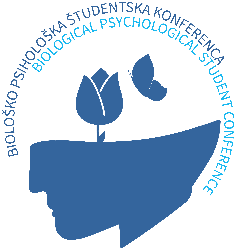 STATEMENT OF AGREEMENT OF ALL CO-AUTHORS FOR THE PUBLICATION OF THE ABSTRACT IN THE BOOK OF ABSTRACTS OF THE BIOLOGICAL PSYCHOLOGICAL STUDENT CONFERENCESigned below __________________________________ (Name and Surname) I agree with the content of the submitted abstract entitled _______________________________________________ __________________________________________________________________________________________________________________________________________________________________________________________________________________________________________________in which I participated as a co-author / mentor / co-mentor (circle), and its publication in the Book of Abstracts of the Biological Psychological Student Conference.City and date:							Signature:___________________________				__________________________